CLARK COUNTY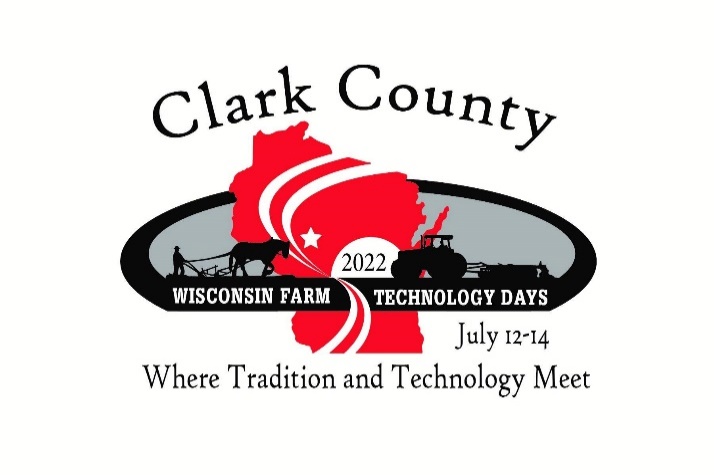 proudly presentsWISCONSIN FARM TECHNOLOGY DAYS 2022hosted by Roehl Acres & Rustic Occasions in LoyalCONTRIBUTION AGREEMENTContributor: ____________________________(As you would like it to appear on all signage)Contact: ________________________________Address: ________________________________City: _____________ State: _____ Zip: ________Email: __________________________________Website: ________________________________Payment Options (check one):Payment included with form:  Amount $__________ Check # ___________Invoice for full amount (Payment received no later than April 2022)Equal yearly installments (for contributions of $1,000 or more) $___________ by 12/30/2021                                                                                                                 $___________ by 3/1/2022                                                                                                                 In-Kind ContributionsItem					Qty.				       $ Value_______________________                ____________________                _____________________________________________                ____________________                _____________________________________________                ____________________                ______________________(Contributors will be recognized at the appropriate level based upon the dollar value of the contribution.)Acknowledgement:___________________________________	            ___________________________	_____________Contributor’s Signature                                                 Clark County FTD Representative         DateContributions to Clark County FTD support the following:Educational programs at Farm Technology Days in the areas of agriculture, family living and youth Pre-event expenses, Farm Technology Days promotionsYouth activities and agricultural programsPlease mail this form and make checks payable to:Wisconsin Farm Technology Daysc/o Clark County Farm Tech DaysJim Mildbrand 303 N Division St.Loyal, WI 54446If the entire show is cancelled Exhibitors will be allowed to request refunds of their fees paid. Clark County Farm Technology Days 2022 reserves the right to pro-rate refunds if monies have already been expended to support the show.For questions, please call Jim (Funds Development Committee Chair) at 715-797-8356Email jim.mildbrand@gmail.com